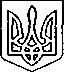 Щасливцевська  сільська  радаВиконавчий  комітетРІШЕННЯ29. 10. 2020 р.				     № 156Про скасування рішення виконавчого комітету Щасливцевської сільської ради №145 від 07.10.2020 року «Про можливість розміщення тимчасових споруд для провадження підприємницької діяльності»Враховуючи доповідну в.о. начальника відділу містобудування та архітектури - головного архітектора Щасливцевської сільської ради Борідко М. та встановивши, що на цій території вже встановлено тимчасову споруду, керуючись ст. 28, п.4 Закону України «Про регулювання містобудівної діяльності», ст.30, 31 Закону України «Про місцеве самоврядування в Україні»ВИРІШИВ: 1. Скасувати пункт 1.27. рішення виконавчого комітету Щасливцевської сільської ради № 145 від 07.10.2020 року «Про можливість розміщення тимчасових споруд для провадження підприємницької діяльності»:2. Контроль за виконанням рішення покласти на в. о. начальника відділу містобудування та архітектури – головного архітектора Щасливцевської сільської ради БОРІДКО М.Сільський голова							Віктор ПЛОХУШКО